Vadovaudamasi Lietuvos Respublikos vietos savivaldos įstatymo 16 straipsnio 2 dalies 27 punktu, Lietuvos Respublikos valstybės ir savivaldybių turto valdymo, naudojimo ir disponavimo juo įstatymo 26 straipsnio 1 dalies 1, 2 ir 4 punktais, 27 straipsnio 2 ir 6 dalimis, Pripažinto nereikalingu arba netinkamu (negalimu) naudoti valstybės ir savivaldybių turto nurašymo, išardymo ir likvidavimo tvarkos aprašo, patvirtinto Lietuvos Respublikos Vyriausybės 2001 m. spalio 19 d. nutarimu Nr. 1250 „Dėl Pripažinto nereikalingu arba netinkamu (negalimu) naudoti valstybės ir savivaldybių turto nurašymo, išardymo ir likvidavimo tvarkos aprašo patvirtinimo“, 8.1 ir 12.2 papunkčiais, atsižvelgdama į Pagėgių savivaldybės Stoniškių  pagrindinės mokyklos direktoriaus pavaduotojos ugdymui, laikinai vykdančios direktoriaus funkcijas, 2022 m. balandžio 5 d. prašymą Nr. S-21 „Dėl pagal panaudos sutartį gauto turto nurašymo“, į Pagėgių savivaldybės administracijos direktoriaus 2022 m. balandžio 8 d. įsakymą Nr. A1-317 „Dėl valstybės turto pripažinimo netinkamu (negalimu) naudoti“ ir  Pagėgių savivaldybės administracijos komisijos dėl turto pripažinimo nereikalingu arba netinkamu (negalimu) naudoti 2022 m. balandžio 7 d. apžiūros pažymas Nr. 112-129, Pagėgių savivaldybės taryba nusprendžia: 1. Nurašyti pripažintą netinkamu (negalimu) naudoti dėl fizinio ir funkcinio nusidėvėjimo bei sugedimo valstybei nuosavybės teise priklausantį Pagėgių savivaldybės administracijos patikėjimo teise valdomą turtą, nurodytą šio sprendimo 1 priede.2. Įgalioti Pagėgių savivaldybės Stoniškių pagrindinės mokyklos direktoriaus pavaduotoją ugdymui, laikinai vykdančią direktoriaus funkcijas, būti atsakinga už 1 punkte nurašomo turto išardymą ir likvidavimą. 3. Sprendimą paskelbti Pagėgių savivaldybės interneto svetainėje www.pagegiai.lt.Šis sprendimas gali būti skundžiamas Lietuvos administracinių ginčų komisijos Klaipėdos apygardos skyriui (H.Manto g. 37, 92236 Klaipėda) Lietuvos Respublikos ikiteisminio administracinių ginčų nagrinėjimo tvarkos įstatymo nustatyta tvarka arba Regionų apygardos administracinio teismo Klaipėdos rūmams (Galinio Pylimo g. 9, 91230 Klaipėda) Lietuvos Respublikos administracinių bylų teisenos įstatymo nustatyta tvarka per 1 (vieną) mėnesį nuo sprendimo paskelbimo dienos.Savivaldybės meras		                                                         Vaidas BendaravičiusPagėgių savivaldybės tarybos2022 m. liepos 28 d.  sprendimo  Nr. T-1061 priedasPAGĖGIŲ SAVIVALDYBĖS NURAŠOMO VALSTYBĖS ILGALAIKIO TURTO SĄRAŠAS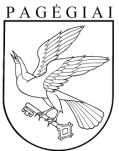 Pagėgių savivaldybės tarybasprendimasdėl VALSTYBĖS TURTO NURAŠYMO2022 m. liepos 28 d. Nr. T-106PagėgiaiEil. Nr.PavadinimasInventoriaus Nr.ĮsigijimometaiVieneto įsigijimo savikaina, EurKiekis, vnt.Bendra įsigijimo savikaina, Eur1.Asmeninis kompiuteris 013070182013440,511440,512.Kompiuteris1400162004882,471882,473.Kompiuteris1400172004882,471882,474.Kompiuteris1400182004882,471882,475.Kompiuteris1400362004416,181416,186.Kompiuteris1400372004416,181416,187.Kompiuteris1400382004416,181416,188.Kompiuteris1400432004427,771427,779.Kopijavimo aparatas „KonicaMINOLTA“1400522009375,641375,6410.Nešiojama vandens analizės laboratorija016050132013404,311404,3111.Nešiojamas grafoprojektorius1600352004326,691326,6912.Nešiojamas kompiuteris140000762015535,511535,5113.Nešiojamas kompiuteris1400532009714,491714,4914.Nešiojamas kompiuteris1400542009714,491714,4915.Nešiojamas kompiuteris1400552009714,491714,4916.Spausdintuvas01399032013314,241314,2417.Spausdintuvas1400222004397,361397,3618.Spausdintuvas „MINOLTA“1400232004344,361344,36189165,30